发展与知识产权委员会(CDIP)第十二届会议2013年11月18日至21日，日内瓦“知识产权、知识工作者的国际流动和人才流失”问题讲习班总结秘书处编拟 1.	本文件的附件中载有在“知识产权(IP)与人才流失项目”(CDIP/7/4 Rev.)下开展的“知识产权、知识工作者的国际流动和人才流失”问题讲习班的摘要。该项目是发展与知识产权委员会(CDIP)在2011年5月举行的第七届会议上批准的。讲习班的参加者包括技能移徙问题专家和知识产权专家，分别来自学术界和国际组织。2.	请CDIP注意本文件附件中所载的信息。[后接附件]目　录背  景	2讲习班总结	21.	研究高技能工作者的国际流动：
用于移徙分析的数据可用性、典型化事实和知识产权数据	22.	知识产权与技能工作者的国际流动：分析框架	43.	创新、知识传播和知识工作者的国际流动	5结  论	7日程安排	1与会人员名单	1背  景2007年，世界知识产权组织(WIPO)成员国通过决定，正式建立了“WIPO发展议程”，目的是将发展置于本组织工作的核心。决定包括通过一组45项发展议程建议以及成立一个发展与知识产权委员会(CDIP)。45项建议被分为，六个建议集，反映了发展议程的主要关注领域。建议集E(“机构问题，其中包括任务授权和治理”)中包括建议39，内容如下：“39.	请WIPO 在其核心权限和任务范围内，与相关国际组织合作，协助发展中国家尤其是非洲国家开展有关人才流失问题的研究，并提出相应的建议。”题为“知识产权与人才流失”的项目(CDIP/7/4 Rev.)落实了该项建议。按照本计划规划的活动，本报告总结了2013年4月29日和30日在WIPO房舍内组织的专家讲习班的主要讨论情况和结论。讲习班题为“知识产权、知识工作者的国际流动和人才流失”，参加者包括技能移徙问题专家和知识产权专家，分别来自学术界和国际组织。讲习班讨论了处在这些问题交叉点的几项主题——日程安排和与会人员名单见本文件附件。本文件不一定反映WIPO秘书处关于所讨论主题的观点，而是反映了讲习班参加者的专家意见。讲习班总结讲习班的结构按六个不同主题安排。对于每项主题，邀请一名专家撰写并介绍一份调查论文。来自学术界和国际组织的其他专家被要求对每份论文作出评论，以丰富讲习班的讨论，并鼓励辩论。在六次不同会议上介绍了七份论文。而这七份论文可以分为三大议题：研究高技能工作者的国际流动：数据可用性、典型化事实和用于移徙分析的知识产权数据。知识产权与技能工作者的国际流动：分析框架。创新、知识传播与知识工作者的国际流动。研究高技能工作者的国际流动：数据可用性、典型化事实和用于移徙分析的知识产权数据多年来，与研究国际移徙，尤其是人才流失有关的一个主要问题是移徙流数据的严重缺乏。尽管一些国际组织采取种种努力收集数据，但关于受过高等教育的移民或高技能职业移民(他们占人才流失的主体)的数据直到相对不久前还几乎不存在。这种证据的缺乏使得在辩论人才流失及其对经济发展的相关后果时主要基于概念辩论。从1990年代后期开始，人口普查数据的可用性催生了一支新的实证研究。具体而言，人口普查数据允许通过十年一次的人口普查对各国之间向内和向外移民的数量进行估算。所用的方法包括从外国出生者的教育和职业结构人口普查数据中采集数据。新的移徙数据首先在经济合作与发展组织(经合组织)部分国家可用，但是现在相当数量的国家已经有了这种数据，其中包括经合组织以外的国家。除其他外，数据的可用性使得人们能够更好的认识技能工作者的国际流动对接收国以及输出国的具体后果。由于有了这些数据，还可以调查可以将人才流失转为原籍国收益的潜在回馈渠道——即带着国外获得的技能进行返回移徙，由于未来移徙前景而发生的人力资本积蓄，以及支持本国发展的散居人群。鉴于后一种证据，讲习班参加者强调，从技能工作者向外移徙也可能有益于输出国这方面看，“人才流失”一词略有贬义。他们认为，移徙专家几乎不再使用该词，建议换用术语来描绘高技能移徙现象。总体上，2000年人口普查——最新可用的一次——的数字显示了发达英语国家对移民压倒性的吸引力。事实上，美国以及联合王国、澳大利亚和加拿大是高技能工作者的最大接收方。尽管法国和瑞士等其他国家也接收了相当数量的科学家和工程师，但人员流动的规模与朝向这些英语国家的移徙不可同日而语。尽管有基于人口普查的数据可用于移徙分析，但讨论还指出了几方面的局限性。一个关键的局限性是移徙数字只能每十年计算一次。这恰恰是由于人口普查(典型情况下每十年发生一次)是数据的最终来源。另一个重要局限性涉及受过高等教育的工作者(及移民)的定义，该词将异质性很强的一组技能混为一谈。具体而言，讲习班参加者指出，人口普查数据对科学、技术、工程和数学(STEM)职业工作者——“知识工作者”的具体情况无更多可言，因此需要汇编补充性数据资源。一个替代性数据资源是学生的国际流动信息。的确，很大一部分技能移徙首先通过学生签证发生：世界各地的青年人前往国外修读学士、硕士或博士学位，如果未被迫返回，他们往往在接收他们留学的同一个外国求职。参加者还指出，可以使用从专利数据(专利发明人数据)中检索的发明人移民背景信息。移徙研究有可能从这类信息中获益。这方面的部分动机是，在过去20年，科学家和工程师的国际流动大为增加，不论是绝对值，还是占移徙总流量的百分比，均为如此。这使得利用专利发明人数据进行分析尤为宝贵，因为这些数据准确捕捉了非常具体的一个高创新力人群子集。此外，这些数据取自专利注册簿，不必费时费钱收集统计数据。目前，数量稀少但越来越多的关于高技能移徙和创新的实证文献主要以美国为对象，加上部分亚洲国家，即印度和中国的移徙经验。其他国家的证据少得多，尤其是在散居人群对创新成果的影响以及国际知识传播方面。讲习班参加者再一次指出了专利发明人数据用于克服这种实证证据欠缺的可能性。把专利发明人数据用于移徙分析，并非没有局限性。一个关键的局限性是，发明人的国籍或出生国一般不被报告——仅报告当前的居住国。克服这种局限性的一个技术在讲习班上得到了彻底介绍，这就是所谓的发明人“种族匹配”，或者叫“种族排歧”(例如，名为“Gupta”或“Desai”的发明人更可能源于印度)。通过评估发明人的文化来源，可以推断出他们可能的移民背景。讲习班上介绍的种族匹配技术的一个例子，是IBM-GNR系统。这是一种商业软件，使用美国移民历史登记册提供了一个包含75万个全名的综合清单，附带相关的原籍国——这继而随着时间具备了姓名和文化来源“字典”的作用。使用该软件可以在一定概率上估算出居住在非原籍国的发明人数量。此外，这个软件还可以提供关于没有移民背景但有外国根源(第二代或第三代移民)的发明人数量信息，他们也可能发挥技能散居人群的作用。软件的另一个好处是能够给发明人姓名分配性别概率，为了解技能移徙的性别维度提供了一个窗口。尽管这些技术并非没有防止误解的说明，但参加者同意有必要用它们来更好地认识高技能移徙现象以及知识产权的潜在作用。运用专利数据作为移徙信息来源的一个重要局限是专利活动固有的偏差。比如，研究显示，高收入国家的发明一半以上从未申请专利。还显示出专利价值高度的偏态分布。对于一些发明人，从未见过一件专利，对许多其他发明人，只有几件专利。在测绘发明人的国际流动时需要考虑这些偏差。最后，讲习班参加者讨论了返回移徙的衡量问题。考查从专利数据中推测出的返回发明人，将为分析增加一个重要的视角。但是，目前为止，发明人唯一标识符的欠缺，使得无法对返回发明人怎样影响到经济发展成果进行分析。与使用种族匹配法推测发明人的移民背景平行，讲习班参加者还对WIPO秘书处利用专利合作条约(PCT)申请测绘发明人移徙模式的工作表示欢迎。参加者同意，这些新的数据与一般技能移民数字，尤其是与轶事证据和案例研究中所体现的科学家、工程师及信息通讯技术工作者的移徙相仿。移徙和创新分析将从利用基于PCT的移徙数据进行的经济研究中获得很大好处。实际上，几名参加者鼓励WIPO利用这些数据集及相关数据集对移徙、知识产权和创新进行进一步研究，并尽可能多地与研究界分享数据。 与其他专利发明人数据集相比，PCT数据有几个优势。具体而言，它们包括大量国家的移徙数字；允许跨国比较，原因是同一个申请程序适用于来自不同国家的所有申请人；而且它们可能包含高价值专利，因为申请人愿意承担在首次申请以外获得保护的成本。最重要的是，PCT数据提供了有关发明人国籍和居所的直接信息，避免了用发明人姓名推测可能的文化来源。参加者恰当地指出，PCT发明人移徙数据可能低估了移徙流，因为它们不包括在收容国归化的外国出生的发明人。它们也不包括第二代和第三代移民。很可能的是，实际移民数字介于种族匹配法产生的结果和PCT申请中所取得的数据结果之间。知识产权与技能工作者的国际流动：分析框架讲习班讨论中的一个重要部分是各国知识产权制度与最高技能工作者向外移徙之间的可能联系。换言之，知识产权与人才流失之间有无关系？如果有关系，发展中国家之间有无不同？知识产权保护对科学家和工程师决定在何处就职有无影响？知识产权保护方面的差距是否促进了最高技能工作者的人才流失？有技能的散居人群和移民返回者对本国知识产权如何受保护是否有影响？散居人群和返回者对本国创新和发展的影响是否受到知识产权制度的影响？关于这些问题没有实证研究——部分是由于移民流的可用性不佳。仅有几份理论文章，它们的结论是一个国家只有在达到创新能力的一个临界水平后才能通过知识产权保护吸引国际科学家和发明人。此外，一些学者显示，散居人群可以加强本国的体制。国外更好的体制环境可能诱使向外移民直接或间接地为本国的体制改革作出贡献。知识产权制度方面，一些讲习班参加者询问，技能工作者的向外移徙是否可能影响知识产权制度在达到促进创新和技术转让方面的效果。最后，另一个研究分支认为，输出国的知识产权制度可以提高散居人群的福利，将人才流失转为人才流入。这种论点背后的理由是：知识产权保护可以吸引工作者进入创新部门；其后果是，散居人群发回的知识被更大范围的工作者获得，他们具有将这种知识转为本地创新的更好吸收能力。这样，加强知识产权制度放大了散居人群对本国创新的影响。一些证据似乎指向这个方向，但得出任何确定结论为时尚早。讲习班参加者还指出，知识产权可能影响吸引外国直接投资和贸易。借助这种关系，知识产权既而可能刺激国际技术转让。与之平行，学者们显示，向外移民可以刺激对本国的外国直接投资和贸易——例如，在国际商业网络中利用本国的声誉。总之，参加者认为，知识产权在高技能移徙中的作用是一个有意义的研究渠道，这个渠道目前相对调查不足，可以借助专利发明人数据进行分析。许多研究——包括WIPO秘书处进行的测绘工作——显示，非洲经济体受技能工作者人才流失的影响最大——至少在相对意义上是如此。讲习班因此将部分时间用于讨论非洲经济体的特点。总体上，数据揭示，美国是高技能非洲人的主要目的地。但是，除美国以外，其他经合组织国家也得益于技能非洲人的移徙，主要是法国、联合王国和加拿大。在受人才流失影响最大的非洲经济体中，利比里亚、加纳、塞拉利昂、毛里求斯和肯尼亚尤为明显。讲习班参加者指出了有关非洲的两个重要考虑。第一个涉及到执行政策要求技能移民——包括发明人——回国。尽管许多非洲政府考虑了这种回国要求，但在国内没有好条件的情况下实行这种政策可能起反作用。第二个涉及散居人群对非洲经济体发展的影响。讲习班以南非为例。南非指出，该国的情况不一定能代表较低收入非洲经济体，但提供了一个有意义的案例研究，因为该国遭受了技能劳动力的人才流失，但同时从其他非洲经济体吸引了相当数量的人才；这些人才既而要么留在该国，要么将其作为跳板迁往更发达的经济体。与此同时，海外的南非人被视为成功的专业人员和企业家。但是，他们似乎与本国的国家创新体系没有太多联系。与此同时，南非的国家创新体系有能力与国外机构和研究人员保持科学与工业上的联系，但不一定是与南非国民。更一般而言，听众认为，非洲国家对自己的散居人群了解不多。在设计政策、动员海外散居人群促进国内发展时，需要考虑一些非洲国家和其技能散居人群之间潜在的失联。创新、知识传播和知识工作者的国际流动最后，讲习班参加者探讨了高技能移徙、创新、创业和知识传播之间的联系。创新文献长期以来一直认为，知识工作者在地域上的邻近与构建社会关系、便利隐性知识传播有关，比如这解释了硅谷创新活动的集中。但是，人之间的社会关系还受地理之外的许多因素影响。其中一个维度就是同族——即拥有共同的文化和原籍国。具体而言，同族影响了居住在同一个收容国的同族移民之间的知识传播。同族也与高技能散居人群的作用有关。实际上，高技能知识形散居人群可以构成将信息传递回本国的无形民族。尽管实证研究不够丰富，但后一种考虑已经引起了学术人员和政策制定者的共同关注，尤其是从较低收入输出国的角度看。居住在技术领先国家的技能散居人群可能在把知识传回本国方面具有重要意义。知识产权是否发挥作用？知识产权保护为贸易和思想的国际传播提供便利，例如通过专利公开和使用许可。但是，知识产权保护也可能提高利用思想开展进一步研究的成本，妨碍知识传播——所谓的反公用效果。如果知识产权保护确实对贸易有促进作用，而且散居人群在超出一般的比例上可能与本国进行思想贸易，那么专利和散居人群在国际知识流动方面很可能成为补充。例如，最近的研究显示，中国的散居人群在将知识转回本国方面的有效性大大高于印度散居人群。讲习班参加者讨论了知识产权制度在解释这一结果方面是否有任何作用。在移民对收容国科技进步的贡献方面，存在大量实证证据。例如，据估计，在美国，移民创造了美国全部专利的约四分之一——这是从美国专利局的数据中推导出的。作为结果，怎样吸引技能移民，培养国内创新和创业，在美国已成为一个重要政策议题，实际上在其他高收入国家也是如此。除了总结归纳移民工作者的贡献外，在技能移民怎样影响创新成果和经济表现方面，也有活跃的学术辩论。例如，近期的研究似乎显示，一旦将教育背景纳入考虑，移民的创新能力并不高于当地人——但也不低于。换言之，如果控制技能变量，移民和当地人是相似的。讲习班参加者还探讨了移民在多大程度上替代或补充了当地工作者。在一个简单的框架中，技能更高的移民使劳动力供给曲线下移，从而降低了相同技能组的当地人的工资。但有趣的是，多数实证研究显示，相同教育和职业阶层当地人的工资实际上有上升。这一结果一个可能的解释是可能存在技术冲击，它同时增加了当地人和移民的就业(及工资)。另一种解释可能是，由于技能移民带来的知识溢出，可能存在外部因素提高了有技能当地工作者的生产率。在这个问题上，一些讲习班参加者指出，关于移民和创新的研究应当把企业放到分析的中心。企业是通过移民从海外获得人力资本和知识转移的最终受益者。从企业的角度看，外国知识可以通过二选一的渠道获得：一是聘请外国研究人员和其他高技能工作者(移民)；二是移近外国知识的来源(离岸研发)。关于移民和创新的理论与实证研究需要承认这两个渠道之间潜在的效益背反，在这一问题上需要研究知识产权在影响企业的雇用和研发地点战略方面可能有何作用。讲习班参加者指出，在一些国家，例如美国，移民是受企业支持的，而在其他国家，例如加拿大，是由需求支持的，即移民是根据其教育背景和经验而非根据企业的需求被选择的。理解企业在不同的移民制度中有何作用，对于评价移民给收容国的经济作出了什么样的贡献十分重要。幸运的是，新的雇主–雇员匹配数据集的开发为在这一领域开展研究创造了新的机遇。结  论讲习班最后就所讨论的所有议题进行了公开辩论，旨在形成给WIPO的建议，在未来应当进行何种分析工作。首先，讲习班参加者之间有广泛共识，各国的知识产权制度和这些国家的技能人员向内向外流动之间不太可能存在一种重要的“一阶”关系。实际上，如果两者之间出现任何实证关系，这种关系可能受制于各国的发展水平和就业机会。此外，讲习班参加者补充说，研究这种关系在概念上具有挑战性，因为知识产权与人才流失是在不同层面上发挥作用的：各国的知识产权制度位于机构层面、宏观层面。发明人，或者其他高技能工作者的移民决定，位于个人层面。因此，构想一种适当的分析框架，将两个层面联系起来，具有挑战性。尽管有这种总体上的怀疑，知识产权在确定移民结果方面仍很有可能发挥间接作用。一个潜在的联系是通过外国直接投资。知识产权政策可能影响外国投资者的决定，而外国直接投资流既而可能降低向外移徙的动力——原因是高收入国家的企业在低收入经济体提供了就业机会。但是，需要考虑动态效果：一些文献已经显示，海外的技能散居人群促进了对本国的外国直接投资。与会者的结论是，考虑到发明人的高流动性，WIPO处在一个良好位置，可以继续研究技能移徙的前因后果。尽管创建PCT发明人移徙数据库已经是对研究界的一个宝贵贡献，但可以朝此方向进行更多努力。仍有大量关于高技能移徙和创新主题的研究问题有待解答。一些讲习班参加者建议WIPO开展研究，使用发明人的姓和名在其可能的文化来源方面进行消歧，以便概括发明人是谁，他们的移民背景是什么。与此同时，一些参加者指出了进行发明人调查的重要性。调查证据可以帮助归纳发明人及其专利申请活动的特征，提供发明人首先为何移民的证据，并对发明人移徙对本国和收容国的创新成果有何影响形成更好的认识。最后，直接调查发明人，可以帮助认识知识产权保护与这一个技能工作者子类的国际移徙之间有无任何关系。关于未来研究工作的实质方向，辩论再次重复了两点。第一，移徙分析需要更加注意企业行为。第二，有必要更好地认识高技能返回移徙现象，这方面的调查严重不足，但最终可能成为一个激励输出国经济发展的最重要手段之一。[后接附件]世界知识产权组织知识产权、知识工作者的国际流动和
人才流失问题专家会议世界知识产权组织(WIPO)主办2013年4月29日和30日，日内瓦日程安排秘书处编拟2013年4月29日，星期一9.00 – 9.20	欢迎辞和导言：Carsten Fink先生，世界知识产权组织(WIPO)经济学与统计司(ESD)首席经济学家，日内瓦9.20 – 10.50	会议一：技能工作者的国际流动：概览发言人：	Çağlar Özden先生，世界银行高级经济学家，美利坚合众国华盛顿特区
	Christopher Parsons先生，牛津大学教授，联合王国
第一评论人：	Mr. Michel Beine先生，卢森堡大学教授，卢森堡第二评论人：	Mr. Bela Hovy先生，联合国人口司移徙事务主任，美利坚合众国纽约10.50 – 11.10	茶休11.10 – 13.30	会议二：利用专利数据跟踪技能工作者的移徙模式发言人：	Francesco Lissoni先生，波尔多第四大学教授，法国波尔多第一评论人：	Bronwyn Hall女士，加利福尼亚大学经济学系教授，美利坚合众国伯克利第二评论人：		Theodora Xenogiani女士，经济合作与发展组织(OECD)就业、劳工和社会事务总司高级经济学家，巴黎发明人的国际流动：测绘工作发言人：	Ernest Miguelez先生，WIPO经济学与统计司研究经济学家13.30 – 14.30	WIPO提供午餐14.30 – 16.00	会议三：散居人群网络和国际知识传播发言人：	Ajay Agrawal先生，罗特曼管理学院教授，加拿大多伦多第一评论人：		Hillel Rapoport先生，巴伊兰大学教授，以色列拉马特甘第二评论人：	Roberta Piermartini女士，世界贸易组织(WTO)经济研究和统计司，日内瓦16.00 – 16.30	茶休16.30 – 18.00	会议四：国际移徙、创新和创业发言人：	William Kerr先生，哈佛商学院教授，美利坚合众国波士顿第一评论人：		金进永先生，高丽大学经济学系教授，首尔第二评论人：	Christiane Kuptsch女士，世界劳工组织(ILO)移徙政策高级专家，日内瓦19.00	WIPO招待晚餐2013年4月30日星期二9.00 – 10.30	会议五：知识产权保护和人才流失发言人：	Alireza Naghavi先生，博洛尼亚大学教授，意大利
第一评论人：	Chiara Franzoni女士，米兰理工大学管理工程系教授，意大利第二评论人：		Julio Raffo先生，WIPO经济学与统计司研究经济学家10.30 – 11.00	茶休11.00 – 12.30	会议六：非洲的人才流失和知识产权发言人：	Francois P. Kaboré先生，乔治城大学，美利坚合众国华盛顿特区第一评论人：		Michael Kahn先生，斯泰伦博什大学教授，开普敦第二评论人：	Igor Paunovic先生，联合国贸易和发展会议(UNCTAD)非洲、最不发达国家和特别方案司经济事务干事，日内瓦12.30 – 12.45	总结	发言人：	Carsten Fink先生12.45 – 14:00	WIPO提供午餐[附录完]世界知识产权组织知识产权、知识工作者的国际流动和
人才流失问题专家会议世界知识产权组织(WIPO)主办2013年4月29日和30日，日内瓦与会人员名单秘书处编拟I.  INTERNATIONAL INTERGOVERNAMENTAL ORGANIZATIONSINTERNATIONAL LABOR ORGANIZATIONChristiane KUPTSCH (Ms.), Senior Specialist in Migration Policy, International Labor Organization (ILO), GenevaINTERNATIONAL ORGANIZATION FOR MIGRATIONOlivier FERRARI, Research Officer, Migration Research Division, International Organization for Migration (IOM), GenevaRudolf ANICH, Research Officer, Migration Research Division, International Organization for Migration (IOM), GenevaORGANISATION FOR ECONOMIC CO-OPERATION AND DEVELOPMENTTheodora XENOGIANI (Ms.), Senior Economist, Directorate for Employment, Labour and Social Affairs, Organisation for Economic Co-operation and Development (OECD), ParisUNITED NATIONSBela Hovy, Chief Migration Section, Population Division, Department of Economic and Social Affairs (DESA), United Nations, New YorkUNITED NATIONS CONFERENCE ON TRADE AND DEVELOPMENTIgor PAUNOVIC, Economic Affair Officers, Division for Africa, Least Developed Countries and Special Programmes, United Nations Conference on Trade and Development (UNCTAD), GenevaUNITED NATIONS INDUSTRIAL DEVELOPMENT ORGANIZATIONAdnan SERIC, Project Manager, Private Sector Development, United Nations Industrial Development Organization (UNIDO), ViennaWORLD BANKÇağlar ÖZDEN, Senior Economist DECRG, Trade and International Integration, World Bank, Washington D.C.WORLD HEALTH ORGANIZATIONPeter BEYER, Senior Advisor, Public Health, Innovation and Intellectual Property, World Health Organization (WHO), GenevaWORLD TRADE ORGANIZATIONRoberta PIERMARTINI (Ms.), Counsellor, Economic Research and Statistics Division, World Trade Organization (WTO), GenevaII.  OTHER INSTITUTIONSBAR ILAN UNIVERSITYHillel RAPOPORT, Professor, Department of Economics, Bar Ilan University, Ramat Gan, IsraelBOCCONI UNIVERSITY - CENTER FOR RESEARCH IN INNOVATION, ORGANIZATION AND STRATEGYGianluca TARASCONI, Database Architect, Center for Research in Innovation, Organization and Strategy, Bocconi University and Observatoire des sciences et des techniques (OST), ParisHARVARD BUSINESS SCHOOLWilliam R. KERR, Assistant Professor, Harvard Business School, Boston, United States of AmericaKOREA UNIVERSITYJinyoung KIM, Professor, Department of Economics, Korea University, SeoulUNIVERSITY OF CALIFORNIA BERKLEYBronwyn H. HALL (Mrs.), Professor, University of California Berkley, Berkley, United States of AmericaUNIVERSITY OF GEORGETOWNFrançois P. KABORÉ, Assistant Professor, Georgetown University, Washington D.C.UNIVERSITÉ MONTESQUIEU – BORDEAUX IVFrancesco LISSONI, Associate Professor, Université Montesquieu – Bordeaux IV, Pessac, FranceUNIVERSITY OF STELLENBOSCHMichael KAHN, Professor, University of Stellenbosch, Cape Town, South AfricaOXFORD UNIVERSITY
Christopher PARSONS, Research Officer, International Migration Institute, Oxford Department of International Development, Oxford, United KingdomPOLYTECHNIC UNIVERSITY OF MILANChiara FRANZONI (Mrs.), Assistant Professor, Department of Management Engineering, Polytechnic University of Milan, Milan, ItalyUNIVERSITY OF BOLOGNAAlireza NAGHAVI, Assistant Professor of Economics, Department of Economics, University of Bologna, Bologna, ItalyUNIVERSITY OF LUXEMBOURGMichel BEINE, Full Professor, University of Luxembourg, LuxembourgUNIVERSITY OF TORONTOAjay K. AGRAWAL, Peter Munk Professor of Entrepreneurship, University of Toronto and NBER, Toronto, CanadaIII.  SECRETARIAT OF THE WORLD INTELLECTUAL PROPERTY ORGANIZATION (WIPO)Carsten FINK, Chief Economist, Economics and Statistics DivisionJulio RAFFO, Researcher, Economics Section, Economics and Statistics DivisionErnest MIGUELEZ, Researcher, Economics Section, Economics and Statistics Division[附录和文件完]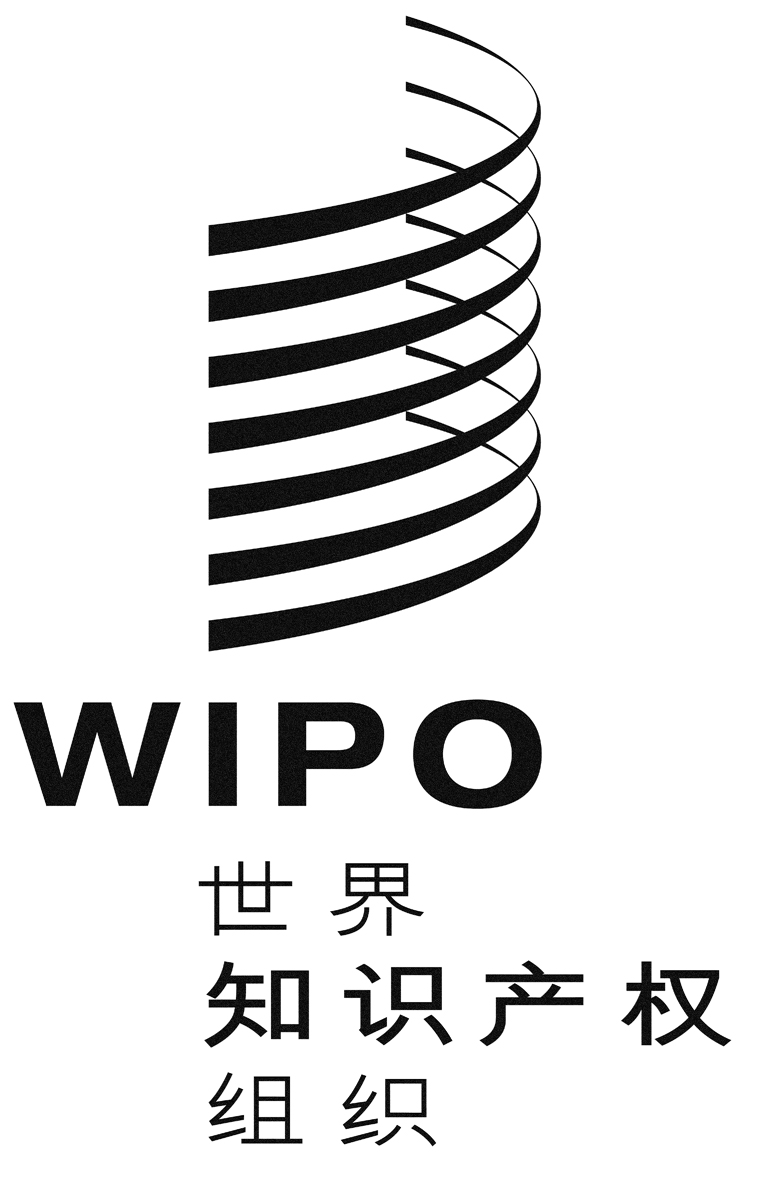 CCDIP/12/INF/5CDIP/12/INF/5CDIP/12/INF/5原 文：英文原 文：英文原 文：英文日 期：2013年10月7日  日 期：2013年10月7日  日 期：2013年10月7日  C讲习班讲习班讲习班WIPO/EXP/IP/GE/13/INF.1WIPO/EXP/IP/GE/13/INF.1WIPO/EXP/IP/GE/13/INF.1原 文：英文原 文：英文原 文：英文日 期：2013年4月24日  日 期：2013年4月24日  日 期：2013年4月24日  C讲习班讲习班讲习班WIPO/EXP/IP/GE/13/INF/2 prov.WIPO/EXP/IP/GE/13/INF/2 prov.WIPO/EXP/IP/GE/13/INF/2 prov.原 文：英文原 文：英文原 文：英文日 期：2013年4月30日  日 期：2013年4月30日  日 期：2013年4月30日  